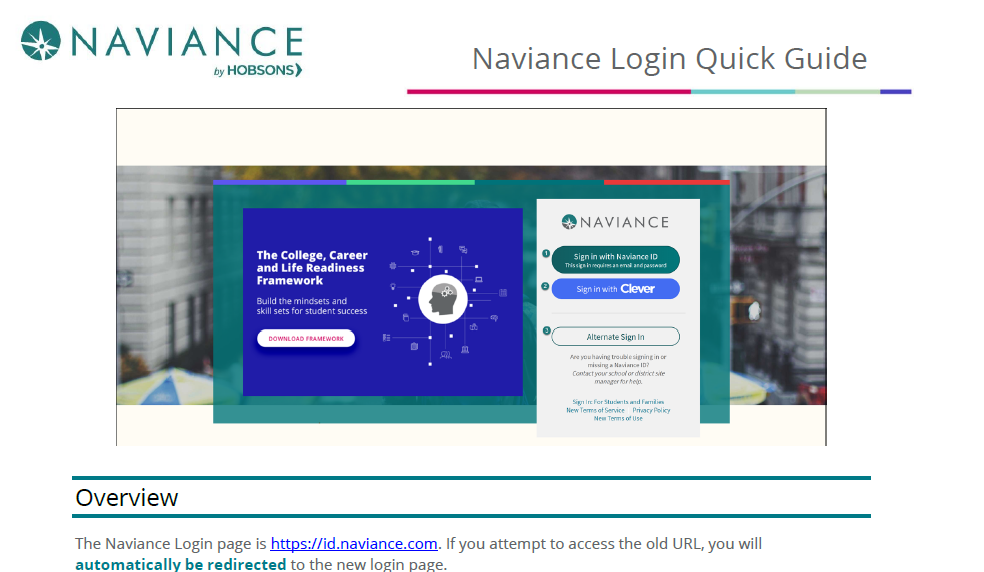 Go to the Naviance Login page:  https://id.naviance.com.Click “Sign in with Clever” buttonThen enter your High School Name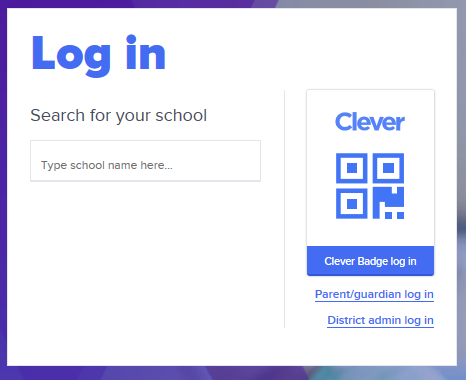 Next Login using your Clever Account Username and Password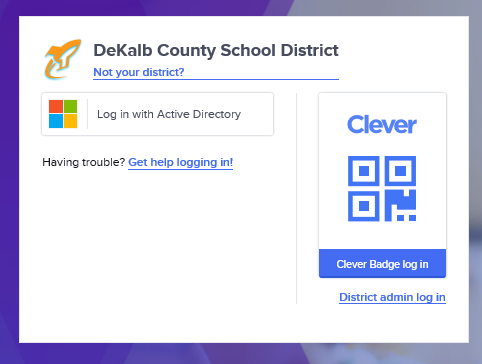 Once in Clever Account, Sign into the Naviance Icon (under the CTAE section)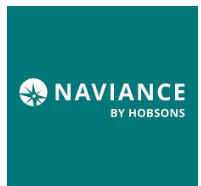 Overview:  How to navigate Naviance Student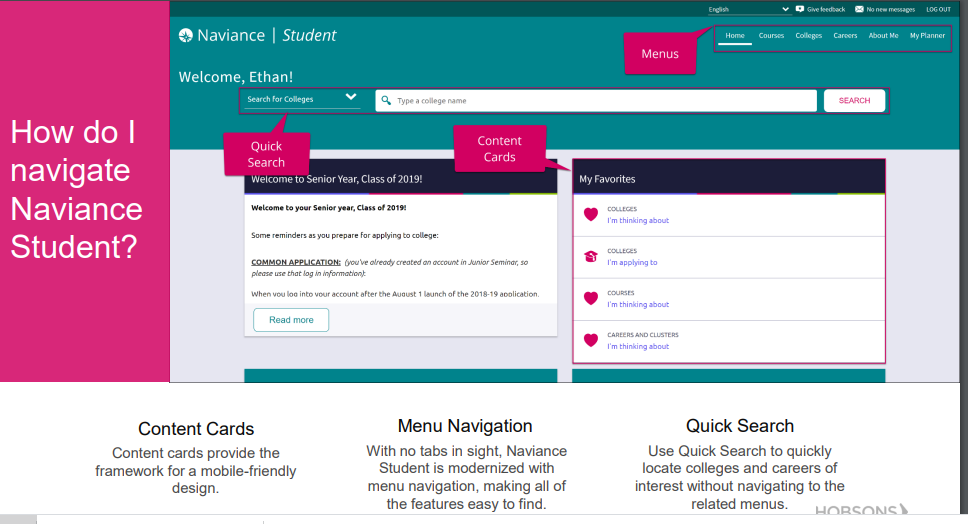 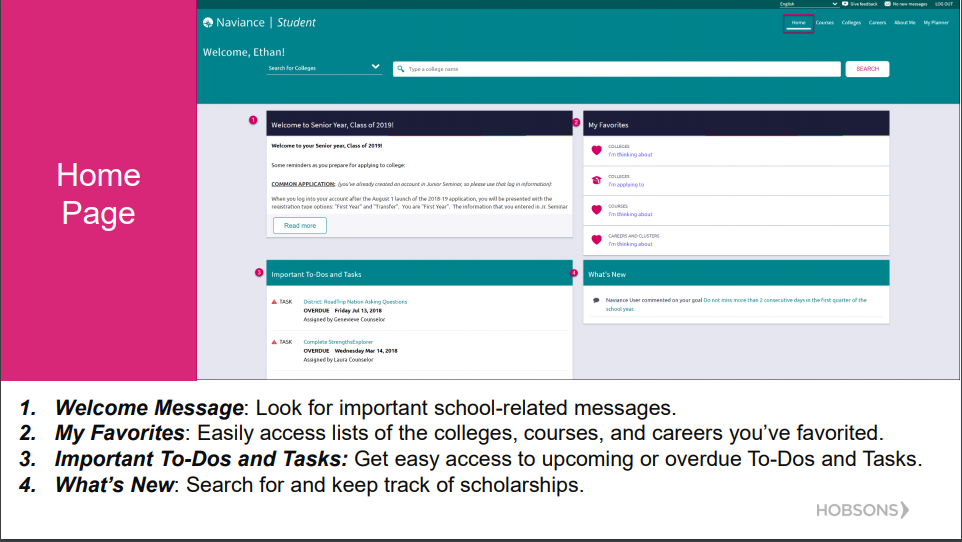 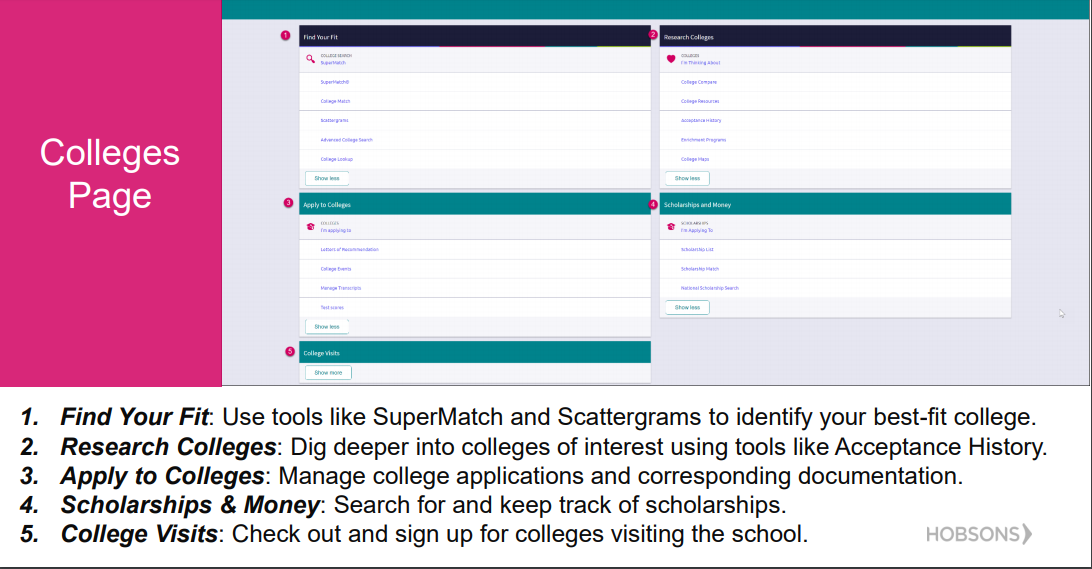 